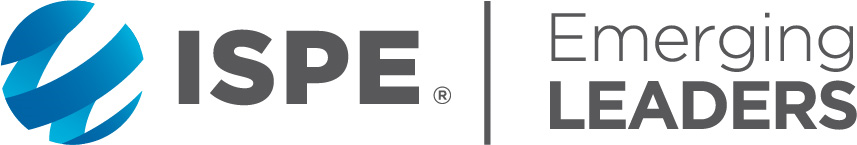 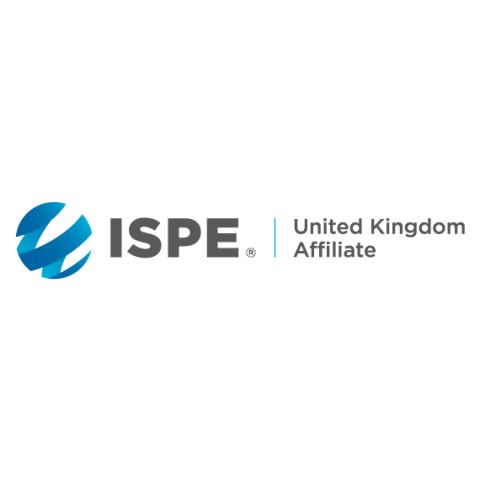 2021 ISPE Emerging Leaders Awards Application FormApplication Deadline: Monday 30th August 2021Awarded at ISPE UK Annual Event 2021 – Emirates Old Trafford, Manchester – Thursday 18th November(See overleaf for nomination requirements)Choose from three Award categories (one should be specified by the Nominator):Award Requirements (All below requirements must be met):Applicant/Nominee must have a NominatorNominee must be 30 years of age, or under, and be working in the UKNominator must be an ISPE member, and in a role more senior than the NomineeNote: Nominee does not need to be a member of the ISPEInnovation & CreativityInfluence & LeadershipSocial & Environmental ActionFirst Place AwardRunner-up prize + Free Attendance to the EL Hackathon Event at the 2022 ISPE Europe Annual Conference | Madrid, Spain | 23-24th April 2022.Includes – Weekend Event and Travel & Accommodation - to be booked through ISPE on behalf of Nominee. Allowable costs to be ‘reasonable’.Hackathon? - This is a weekend-long intensive teambuilding & networking event based on problem-solving current and future Pharma challenges with the involvement of corporate leaders as mentors and panel assessors. A great opportunity for learning & networking!Second & Third Place Runner-up Ticket to the 2021 ISPE UK Annual Conference at Manchester. Includes - Day Conference, Evening Awards Dinner, Travel & Accommodation - to be booked through ISPE on behalf of Nominee. Allowable costs to be ‘reasonable’.Please follow input fields below & instructions found on the ISPE UK EL Awards webpage. Submittal is via email to emergingleaders@ispeuk.org. Best of luck and the ISPE UK Affiliate look forward to your application.Please follow input fields below & instructions found on the ISPE UK EL Awards webpage. Submittal is via email to emergingleaders@ispeuk.org. Best of luck and the ISPE UK Affiliate look forward to your application.Please follow input fields below & instructions found on the ISPE UK EL Awards webpage. Submittal is via email to emergingleaders@ispeuk.org. Best of luck and the ISPE UK Affiliate look forward to your application.To be completed by the NominatorTo be completed by the NominatorTo be completed by the NominatorNominated Award Category:Nominator Name:Nominator Job Title:Nominator relationship to Nominee (e.g. Mentor):Nominator Company/Organisation:Nominator preferred email address:Nominator award recommendation comments:Refer overleaf for text fieldRefer overleaf for text fieldTo be completed by the NomineeTo be completed by the NomineeTo be completed by the NomineeName:Date of Birth:Nominee Job Title:Nominee Company/Organisation:Nominee preferred email address:Nominee background and award justification:Refer overleaf for text fieldRefer overleaf for text fieldNominator award recommendation comments:Nominator award recommendation comments:Nominee background and award justification:Nominee background and award justification: